UNIVERSITA’ DEGLI STUDI DEL SANNIO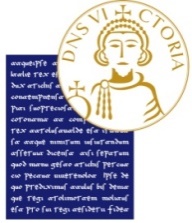 Settore Ricerca e MercatoUnità Organizzativa Trasferimento Tecnologico e Mercato Avviso 12/9_7_2021 : NEWS SU BANDI, EVENTI PER IL TRASFERIMENTO TECNOLOGICO BANDILa Commissione europea ricerca esperti di valutazione per il nuovo programma I3Si cercano esperti con un alto livello di competenza ed esperienza professionale nel settore delle strategie di specializzazione intelligente, degli ecosistemi di innovazione interregionali e dei temi correlatiAncora pochi giorni per partecipare al bando DIH-World per esperimenti di digitalizzazione nelle PMI manifatturiereIl bando finanzia esperimenti innovativi che integrino le tecnologie digitali nei processi, prodotti o servizi delle PMI del settore manifatturieroSeconda Open Call COVID-X per imprese e servizi di assistenza sanitariaIl bando ricerca soluzioni che sfruttino i dati per affrontare le sfide cliniche legate a diagnosi, prognosi e follow-up dei pazienti Covid-19New European Bauhaus: candidature aperte per il programma di accelerazione di EIT DigitalIl bando è alla ricerca di soluzioni innovative che contribuiscono a un’Europa più sostenibile e inclusiva, migliorando la qualità della vita per i cittadiniMetrologia: uscita la EMPIR Call "Researcher Mobility Grants"Il bando mira ad aumentare la capacità e le competenze dei singoli ricercatori e, in generale, della comunità europea di ricerca attiva nell'ambito della metrologiaAperta la EMPIR Call for Small Collaborative ProjectsLa Call ha l'obiettivo di finanziare attività di supporto per gli Istituti Metrologici Nazionali (NMI) o gli Istituti Designati (DI) emergenti di EURAMETEnel Open Innovability Challenge: al via la sfida per il design di un nuovo cabinet stradale sostenibileIl nuovo cabinet dovrà avere caratteristiche innovative nel design e nei materiali, incorporando i principi dell'economia circolare e della sostenibilitàPiano Operativo Salute: nuovo bando dedicato a nutraceutica, nutrigenomica e alimenti funzionaliIl bando si concentra sulla lotta alla malnutrizione e sulla diffusione dei principi della Dieta MediterraneaTrasferimento tecnologico e digitalizzazione: secondo bando SMART4ALLIl bando sostiene esperimenti transfrontalieri di trasferimento di nuove tecnologie hardware o software tra il mondo accademico e l'industriaAl via la seconda open call di FF4EuroHPC per esperimenti innovativiLa call selezionerà esperimenti di altissima qualità, incentrati su innovazione e servizi HPC avanzati, che coinvolgeranno PMI innovativeEIT Manufacturing: lanciato il nuovo bando per progetti di trasformazione di PMIIl bando mira a sostenere le PMI che intendono attuare un progetto di trasformazione sulle loro linee di produzione o sistemi di produzioneEURATOM: adottato il programma di lavoro 2021-2022 con i primi bandiIl programma di lavoro destina 300 milioni di euro per investimenti di R&I sulla fusione, fissione nucleare, sicurezza e radioprotezioneBANDI - PREINFORMAZIONEPubblicato il 2° bando GATEKEEPER per soluzioni di Intelligenza Artificiale e Big Data applicate ai sistemi sanitariIl bando ha l'obiettivo di estendere il portfolio di soluzioni di IA e Big Data per migliorare la risposta dei sistemi sanitari ai bisogni dei cittadiniANGOLO DELLA REDAZIONEDestination Earth: osservazione del sistema terrestre per un futuro più sostenibileDestination Earth è un’iniziativa dell’UE che punta a realizzare un modello digitale della Terra ad altissima precisione in grado di simulare e monitorare lo stato del pianeta e i cambiamenti ambientali, nonché l’impatto delle attività dell’uomoLEGISLAZIONEFondo di ricerca carbone e acciaio: il Consiglio adotta il programma di ricercaIl programma di ricerca fornisce sostegno alla ricerca collaborativa nei settori del carbone e dell’acciaioAppalti per l’innovazione: pubblicati gli orientamenti della CommissioneL’obiettivo è orientare gli acquirenti pubblici affinché possano contribuire alla ripresa dal Covid-19, alle transizioni verde e digitale e alla resilienza dell’UEFondi di coesione: la Commissione adotta un quadro giuridico comune ai fondi a gestione concorrenteIl nuovo regolamento stabilisce un quadro giuridico comune ai fondi a gestione concorrenteRISULTATIEU Prize for Women Innovators: 264 candidature ricevuteLe domande ammissibili saranno valutate da luglio a ottobre 2021 e i vincitori saranno annunciati al Summit dell'European Innovation Council previsto a novembre 2021Meccanismo per collegare l'Europa: il Parlamento europeo approva il nuovo programma 2021-2027Con una dotazione di 30 miliardi di euro, il programma sosterrà nuovi investimenti all’interno di tre pilastri: trasporti, digitale ed energiaIl Parlamento europeo appoggia la richiesta della Commissione di aumentare i fondi per la ricerca su carbone e acciaioL’obiettivo è rendere più verde la produzione di acciaio e garantire una giusta transizione per le regioni carbonifereA breve il voto del Parlamento europeo sul rafforzamento dell'EMAIl Parlamento deciderà se ampliare le competenze dell'EMA, per conferirle più potere e indipendenza nella gestione della pandemia COVID-19 e delle future emergenze sanitarieEVENTILa settimana Horizon Europe: Infoday nazionali sui temi e i bandi del nuovo Programma Quadro per R&I - Evento online, 12-16 luglio 2021L’evento fornirà sessioni informative, approfondimenti e interazioni per guidare i ricercatori e gli innovatori italiani verso tutte le opportunità di Horizon EuropeHorizon Europe Launch Event: Focus on Africa Initiative - Evento online, 16 luglio 2021L’obiettivo dell’evento è fornire una panoramica generale dell’Africa Initiative, illustrando i programmi e i bandi disponibiliEU-IoT IDEAthon/Hackathon 2021-2022 IoT Edge Computing – Evento online, 31 agosto 2021 – 28 febbraio 2022L'obiettivo dell'evento è quello di riunire la comunità IoT europea per contribuire allo sviluppo di applicazioni IoT Edge Computing intelligenti e decentralizzateThe Connecting Europe Facility support for railways - Evento online, 14 ottobre 2021L'evento illustrerà come il Meccanismo per collegare l'Europa (CEF) abbia giocato un ruolo chiave nella realizzazione di centinaia di progetti di infrastrutture di trasporto dal 2014Women and Girls in STEM Forum – Evento online, 28 ottobre 2021L'evento riunirà i responsabili politici, i leader dell'industria e gli studenti per discutere la sfida di eliminare i pregiudizi di genere nelle discipline STEMSTART-CUP CAMPANIA 2021- LA SCADENZA DELLE ISCRIZIONI E'PROROGATA AL 21 LUGLIO  Business Plan Competition ", diretta a sostenere la ricerca e l'innovazione tecnologica, per partecipare docenti, studenti, ricercatori, personale TA dei 7 Atenei campani possono presentare apposita domanda, utilizzando esclusivamente la procedura on-line attivata sul Sito all'indirizzo: http://www.startcupcampania.unina.it [1] Si rinvia alla breve presentazione e alle linee-guida per la redazione del Business Plan, pubblicate, a cura del TTO di Unisannio, al link https://www.unisannio.it/it/amministrazione/documenti/start-cup-campania-2021-presentazione-e-mini-guida-sul-bpBANDI - PREINFORMAZIONEBioecomia: in autunno nuovo bando DigiCirc per soluzioni innovative di PMI e startupA settembre 2021 il progetto euroope DigiCirc, finanziato da Horizon 2020, lancerà un'Open Call che coinvolgerà PMI e startup del settore della bioeconomia nell'elaborazione di soluzioni innovativePer informazioni, inviare una email a: mottola@unisannio.it